The Association of Veterinary Students 2019 Elections OpportunitiesThe following roles are open for election in the 2019 AVS Elections. Nominations close 27th January 2019. If you would like any further information about any of the roles please don’t hesitate to email the committee member currently in that role.Junior Vice President3 year executive role (1 year as JVP, 1 year as President, 1 year as SVP)Open to any AVS member in years 1-3 (or years 1-4 if at Cambridge Vet School)Candidates for this role must have been on AVS Committee for one year already.avs.junior.vice.president@gmail.comWelfare Officer2 year executive roleOpen to any AVS member in years 1-3 (or years 1-4 if at Cambridge Vet School)welfarerep@gmail.comSecretary 
2 year executive role 
Open to any AVS member in years 1-3 (or years 1-4 if at Cambridge Vet School)
avscommittee@gmail.com 
JAVS Editor2 year non-executive roleOpen to any AVS member in years 1-3 (or years 1-4 if at Cambridge Vet School)javseditor@gmail.comCommunications Officer2 year non-executive role (formerly called web editor)Open to any AVS member in years 1-3 (or years 1-4 if at Cambridge Vet School)avswebeditor@gmail.comGrants & Sponsorship Officer2 year non-executive roleOpen to any AVS member in years 1-3 (or years 1-4 if at Cambridge Vet School)avsgrantssponsorship@gmail.comIVSA President2 year executive roleOpen to any AVS member in years 1-3 (or years 1-4 if at Cambridge Vet School)presidentivsauk@gmail.comIVSA Promotions Officer1 year non-executive roleOpen to any AVS member in years 1-4 (or years 1-5 if at Cambridge Vet School)ivsaukwebmaster@gmail.comIVSA Exchange Officer1 year non-executive roleOpen to any AVS member in years 1-4 (or years 1-5 if at Cambridge Vet School)eoivsauk@gmail.comIVSA Public Health Officer1 year non-executive roleOpen to any AVS member in years 1-4 (or years 1-5 if at Cambridge Vet School)vphoivsauk@gmail.comAVS Junior Reps at each University elections will run in Spring ‘19 - specific information will be communicated by your AVS Reps or Vet Soc. IVSA Exchange Rep elections information will be communicated by your IVSA Reps or Vet Soc.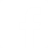 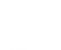 